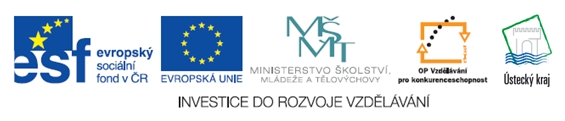 CZ	1.07/1.3.07/04.0005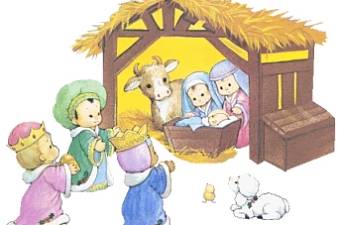 Srdečně Vás zvemedne 26. 11. 2015na pohádkové představení, „Putování s řemesly“které se koná v Mostě, v ZUŠ F. L. GassmannaZačátek je v 16.30 hodin.